City of Johnstown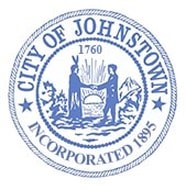 
PO Box 160, 33-41 East Main StreetJohnstown, New York 12095Phone: (518) 736-4011 • Fax: (518) 736-4032www.cityofjohnstown.ny.govMASS NOTIFICATIONSThe City of Johnstown has implemented the CivicPlus® Mass Notification System to send both emergency and non-emergency alerts to residents. 
Examples of messages sent through the Mass Notification System may include, but not limited to, boil water notices, police or fire emergencies, street closures, and garbage collection. Subscribers can register to receive alerts via text messages and/or email. 
HOW TO SUBSCRIBE:You can also: 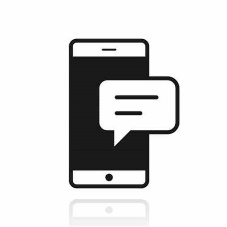 Text JohnstownNY to 38276 to sign up for text messages.and / or                                         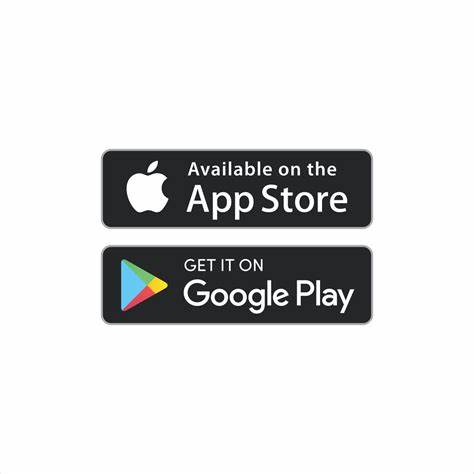     Download the myAlerts app on your cell phone. Should you have any questions or need assistance signing up for this service please contact the City Clerk’s office at 518-736-4011. Go to: https://cityofjohnstown.ny.govScroll down to Quick LinksClick: 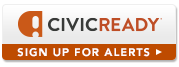 Click Sign Up for NotificationsProvide your informationClick Sign Me UpPlease make sure you confirm your account to ensure you are receiving notifications